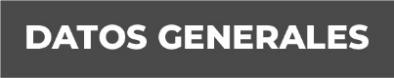 Nombre Alejandra Azilegna Ortiz Munguía.Grado de Escolaridad Licenciatura en DerechoCédula Profesional 10440246Teléfono de Oficina (228) 8 17 32 78Correo Electrónico Formación Académica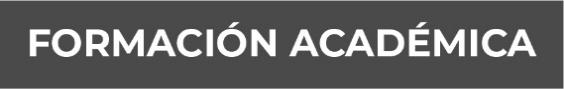 2011-2015Facultad de Derecho de la Universidad VeracruzanaTrayectoria Profesional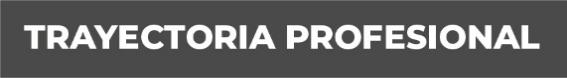 PODER JUDICIAL DE LA FEDERACIÓN PRIMER TRIBUNAL COLEGIADO DE CIRCUITO DE LA CUARTA REGIÓN, CON RESIDENCIA EN XALAPA, VERACRUZServicio Social.2014PRIMER TRIBUNAL COLEGIADO DE CIRCUITO DE LA CUARTA REGIÓN, CON RESIDENCIA EN XALAPA, VERACRUZOficial Administrativa 2014PRIMER TRIBUNAL COLEGIADO DE CIRCUITO DE LA CUARTA REGIÓN, CON RESIDENCIA EN XALAPA, VERACRUZOficial Administrativa 2015SEGUNDO TRIBUNAL COLEGIADO EN MATERIA DE                             TRABAJO DEL SÉPTIMO CIRCUITO, CON RESIDENCIA EN       XALAPA, VERACRUZOficial Administrativa 2016PRÁCTICAS PROFESIONALES EN EL DEPARTAMENTO DE PROTECCIÓN DEL CONSULADO GENERAL DE MÉXICO EN LA CIUDAD DE CHICAGO ILLINOIS EUA 2016JUZGADO QUINTO AUXILIAR DE LA CUARTA REGIÓN, CON RESIDENCIA EN XALAPA, VERACRUZ. JULIO 2017Analística Jurídico SISE.JUZGADO TERCERO AUXILIAR DE LA CUARTA REGIÓN, CON RESIDENCIA EN XALAPA, VERACRUZ.                                                                   DEL TRES DE AGOSTO DEL 2017 AL VEINTIUNO DE ENERO DE 2019.Secretaria Particular de Juez de Distrito.COORDINADORA TÉCNICO ADMINISTRATIVA DEL JUZGADO TERCERO AUXILIAR DE LA CUARTA REGIÓN, CON RESIDENCIA EN XALAPA, VERACRUZ. (VEINTIDÓS DE ENERO DEL 2019 AL VEINTITRÉS DE ABRIL DE 2019).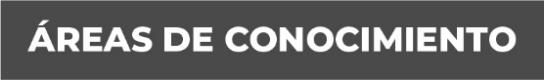 Derecho PenalDerecho CivilDerechos HumanosJuicio de AmparoDerecho Internacional Derecho Laboral 